Name of game: Totality gameSlide the shared counter across several adjacent numbers, adding them up as you go to make a 'running' total. Be the player to make the final slide so that the chosen target is reached exactly. Making the total go above the target loses you the game.Learning aim of game Adding single digit numbers You will need: Totality photocopy on A4 paper (see below), a counter and a die. How to play:  1. Player 1 chooses a target to reach. This is the total both players try to make. 2. Player 2 places their counter on the game board over one of the numbers and says that number.3. Player 1 moves the same counter in any direction along a line segment to a neighbouring number and announces the total of the two numbers.4. Player 2 moves the same counter to cover a neighbouring number, adds on that number, and announces the 'running' total of the three numbers.5. Players take it in turns to slide the counter to cover a neighbouring number and to add that number to the 'running' total.6. Players must move when it is their turn. 7. No 'jumping' is allowed.Adapting the game: Use subtraction by starting at the total and working back to a set number like 1 or 5. Use a blank grid and fill in some new numbers including 7,8 and 9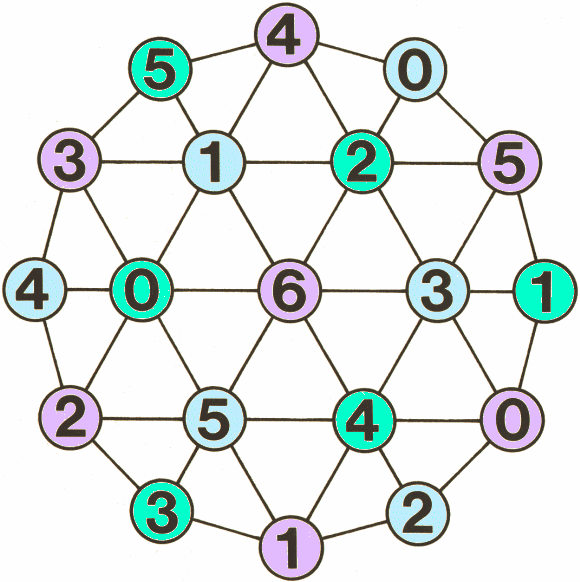 